โครงการลานวัฒนธรรมนำสันติสุข ๑ หลักสูตร ๑ วัฒนธรรมกิจกรรมประสานเสียงภาษามลายู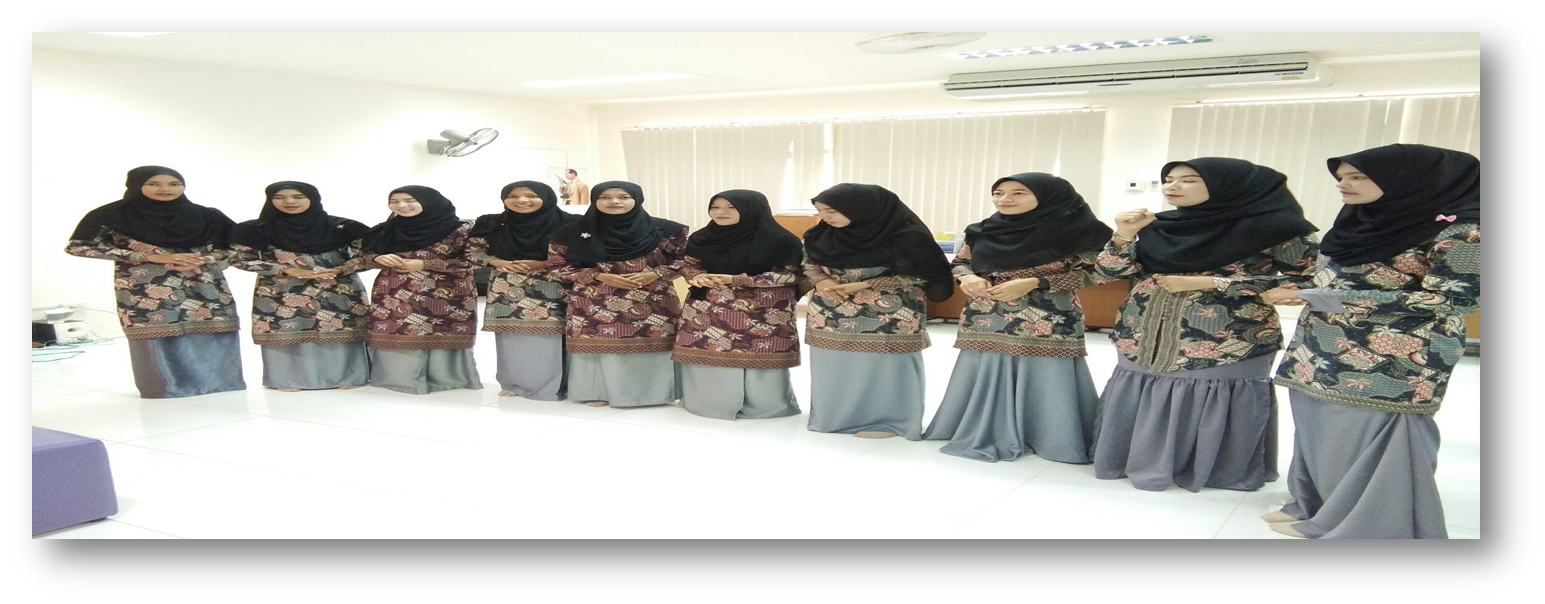 หลักสูตรครุศาสตรบัณฑิต สาขาวิชาภาษามลายูในวันที่ ๕ กุมภาพันธ์ ๒๕๖๓ ตั้งแต่เวลา ๐๙.๐๐ – ๑๖.๐๐ น.ณ ลานวัฒนธรรม ศูนย์ศิลปวัฒนธรรม มหาวิทยาลัยราชภัฏยะลา